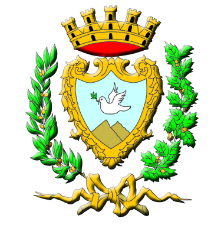 E R I C ECittà di Pace e per la Scienza-----------------------------Apertura degli uffici comunali in occasione delle elezioni del 25 settembreRILASCIO TESSERA ELETTORALE E CARTA D’IDENTITÀSi rende noto che in occasione delle consultazioni elettorali del 25 settembre 2022, a partire da lunedì 19 settembre e fino al 25 settembre, gli uffici demografici di:Piazza della Loggia, 3 (Erice Centro Storico)Piazza Pagoto (San Giuliano, delegazione Trentapiedi)Viale Crocci, 1 c/o ex calzaturificio siciliano (delegazione Casa Santa)saranno aperti al pubblico nei seguenti orari per consentire ai cittadini di chiedere il rilascio della carta d’identità:da Lunedì 19 a Venerdì 23: 9,00 – 13,00/15,00 – 18,00Nelle giornate di sabato 24 settembre e domenica 25 settembre, sia gli uffici demografici sopra menzionati che l’ufficio Elettorale sito presso gli uffici comunali in C.da Rigaletta-Milo (c/o ex calzaturificio siciliano), rimarranno aperti al pubblico dalle ore 9,00 fino alle 18,00 (pausa dalle ore 14,00 alle ore 15,00) per consentire ai cittadini di chiedere il rilascio della tessera elettorale o del relativo duplicato.Nella giornata di domenica 25 settembre, infine, i predetti uffici saranno aperti per tutta la durata delle operazioni elettorali con orario continuato dalle ore 7 alle ore 23.ATTENZIONE: il ritiro/rinnovo della tessera elettorale avviene esclusivamente presso l'ufficio elettorale in Viale Crocci, 1